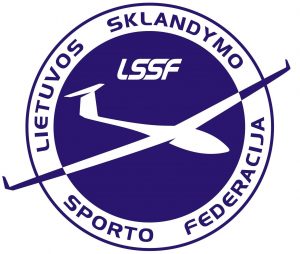 LIETUVOS SKLANDYMO SPORTO FEDERACIJAĮSTATAIBENDROSIOS NUOSTATOSLietuvos sklandymo sporto federacija (toliau – Federacija) yra ribotos civilinės atsakomybės viešasis juridinis asmuo, kurio teisinė forma – asociacija.Federacijos veiklos laikotarpis – neribotas.Federacijos finansiniai metai – sausio mėn. 1 d. – gruodžio mėn. 31 d.Federacija, siekdama šiuose įstatuose nurodytų tikslų, turi teisę gauti ir teikti paramą Lietuvos Respublikos įstatymų nustatyta tvarka.FEDERACIJOS VEIKLOS TIKSLAI, SRITYS IR RŪŠYSFederacijos veiklos tikslai: Plėtoti sklandymo sportą Lietuvoje:rengti Lietuvos sklandymo čempionatus ir skatinti sklandymo varžybų Lietuvoje organizavimą;rengti ir vykdyti aukšto meistriškumo sporto programas;ugdyti jaunimo aukštą sportinį meistriškumą;nustatyti sklandymo sporto varžybų Lietuvoje reglamentus;registruoti Lietuvos sklandymo rekordus;organizuoti ir kontroliuoti FAI normatyvų vykdymą;organizuoti sklandytojų licencijavimą ir sklandytuvų techninę priežiūrą; atstovauti sklandymo sportą, bendradarbiaujant su valstybės institucijomis ir sporto organizacijomis, užtikrinant skrydžių saugą, sklandytuvų techninę priežiūrą, rengiant sklandytojų mokymo programas;rengti sklandytojus;plėtoti vaikų sklandymą;populiarinti sklandymo sportą visuomenės informavimo ir kitomis edukacinėmis priemonėmis populiarinti sklandymo sportą visuomenės informavimo ir kitomis edukacinėmis priemonėmis;teikti pagalbą, sietiną su užimtumo arba socialinės integracijos per vaikų ir suaugusiųjų neformalųjį švietimą ir kultūrinę veiklą skatinimu;tenkinti Lietuvos ir gyvenamosios vietovės bendruomenės viešuosius poreikius;tenkinti žmonių fizinio aktyvumo poreikius per kūno kultūros ir sporto veiklos skatinimą.Atstovauti Lietuvą visų lygių tarptautinėse varžybose, Europos ir Pasaulio čempionatuose:organizuoti Lietuvos sklandymo rinktinės paruošimą ir dalyvavimą tarptautinėse varžybose;atstovauti Lietuvos sklandymo sportą tarptautinėse sklandymo organizacijose.Atstovauti Lietuvos sklandymo federaciją tarptautinės sklandymo komisijos (IGC) veikloje.Rengti projektus Europos Sąjungos fondų ir kitai paramai gauti, pritraukti valstybinių programų ir ES fondų lėšas sporto populiarinimo ir informacijos srityse. FEDERACIJOS BUVEINĖ IR INTERNETO SVETAINĖFederacijos buveinės adresas keičiamas konferencijos sprendimu.Apie buveinės adreso keitimą privaloma pranešti Federacijos interneto svetainėje. Pranešimas turi būti paskelbiamas ne vėliau, kaip prieš vieną mėnesį iki naujojo buveinės adreso registracijos viešajame juridinių asmenų registre.Federacijos interneto svetainės adresas yra: www.lssf.lt.NARYSTĖ FEDERACIJOJE, FEDERACIJOS NARIŲ TEISĖS IR PAREIGOSFederacijos nariais gali būti juridiniai asmenys –sklandymo sportą praktikuojančios , pateikę vadovui prašymą įstoti į Federaciją, įsipareigoję laikytis įstatų reikalavimų ir konferencijos nustatyta tvarka sumokėję nustatyto dydžio stojamąjį mokestį.Sprendimą priimti ar atsisakyti priimti asmenį Federacijos nariu priima konferencija. Federacijos narių pareigos:laikytis Federacijos įstatų, etikos ir drausmės kodekso reikalavimų;vykdyti valdymo organų nutarimus;dalyvauti konferencijose;laiku mokėti nario mokestį;teikti Federacijai informaciją bei pagalbą, būtiną jos tikslams realizuoti.Narys turi teisę išstoti iš Federacijos savo valia – apie tai jis turi pranešti prezidentui. Jei prezidentas nepriima sprendimo dėl nario išstojimo per 30 kalendorinių dienų nuo prašymo gavimo dienos, narys laikomas išstojusiu iš Federacijos kitą dieną šiam terminui pasibaigus.Narys skaitomas išstojusiu savo noru, jeigu nesumoka metinio nario mokesčio, praėjus 30 kalendorinių dienų nuo gauto prezidento priminimo apie pradelstą nario mokesčio mokėjimo terminą. Narys, konferencijos sprendimu, gali būti pašalinamas iš Federacijos:jeigu po priėmimo paaiškėja anksčiau buvę faktai, dėl kurių asmuo nebūtų priimtas Federacijos nariu;jeigu tris kartus iš eilės jo delegatai nedalyvauja konferencijoje be pateisinamos priežasties; iš esmės pažeidžia savo pareigas;jeigu nario veikla nėra suderinama su Federacijos interesais.Nariui išstojus ar jį pašalinus iš Federacijos, stojamieji nario įnašai ir nario mokesčiai ar kitaip Federacijos nuosavybėn perduotos lėšos ir/ar turtas - negrąžinami.FEDERACIJOS ORGANAIFederacijos valdymo organai yra:visuotinis narių susirinkimas - konferencija;vienasmenis Federacijos valdymo organas – prezidentas (Federacijos vadovas);Federacijos organai:taryba;trenerių taryba;teisėjų kolegija.Finansinės kontrolės organas - revizorius.Federacijos organų nariams už veiklą neatlyginama.KONFERENCIJAKonferencijos kompetencija nesiskiria nuo Asociacijų įstatyme nustatytos kompetencijos išskyrus šiuose įstatuose numatytas išimtis.Be šiuose įstatuose ir įstatyme numatytos kompetencijos, Konferencija priima šiuos sprendimus:keičia Federacijos įstatus;renka Federacijos prezidentą;renka trenerių tarybos, teisėjų kolegijos narius; renka revizorių;tvirtina sklandymo sporto etikos ir drausmės kodeksą;   tvirtina Lietuvos sklandymo rinktinės formavimo principus;tvirtina strateginį veiklos planą;  nustato Federacijos narių stojamųjų įnašų dydį ir narių mokesčių dydį, jų mokėjimo tvarką;Nustato Delegatų skaičių konferencijose. Jei Delegatų skaičiaus konferencija nenustato, kiekvieną narį atstovauja trys delegatai;priima sprendimus dėl naujų narių priėmimo, narystės sustabdymo ar atnaujinimo, narių pašalinimo iš Federacijos; priima sprendimus dėl filialų ir atstovybių steigimo bei jų veiklos nutraukimo, tvirtina jų nuostatus, paskiria vadovus; priima sprendimus dėl kitų juridinių asmenų steigimo ar narystės juose; per 4 mėnesius nuo finansinių metų pabaigos tvirtina Federacijos metinę finansinę ataskaitą;priima sprendimą dėl Federacijos pertvarkymo ar pabaigos (reorganizavimo ar likvidavimo);priima nutarimus kitais svarbiais klausimais, turinčiais įtakos asociacijos narių veiklai. Eilinę konferenciją šaukia prezidentas kartą per metus, ne vėliau kaip per 4 mėnesius nuo finansinių metų pabaigos.Neeilinė konferencija gali būti sušaukta prezidento ar 1/2  Federacijos narių dalies iniciatyva.Apie šaukiamą konferenciją Prezidentas informuoja Federacijos narius ne vėliau kaip prieš 20 dienų iki susirinkimo dienos išsiunčiant pranešimus nariams jų elektroninio pašto adresais. Sprendimus konferencijoje priima Federacijos narių atstovai, kurie yra vadinami „Delegatais“.Kiekvieną narį atstovauja vienodas Delegatų skaičius.Kiekvienas Delegatas konferencijoje balsuoja savo nuožiūra ir jo nesaisto atstovaujamo nario pozicija svarstomais konferencijoje klausimais.Konferencija gali priimti sprendimus, kai joje dalyvauja daugiau kaip 1/2 visų Delegatų.Sprendimai priimami konferencijoje dalyvaujančių Delegatų balsų dauguma. Kai priimamas sprendimas keisti Federacijos įstatus, pertvarkyti, reorganizuoti ar likviduoti Federaciją, sprendimams priimti reikia ne mažiau kaip 2/3 susirinkime dalyvaujančių Delegatų balsų.Jeigu konferencijoje nėra kvorumo, per 14 kalendorinių dienų šaukiama pakartotinė konferencija, kuri turi teisę priimti sprendimus neįvykusios konferencijos darbotvarkės klausimais. Šiuo atveju sprendimai priimami, kai už juos balsuoja dalyvaujančių Delegatų dauguma.PREZIDENTASPrezidentą renka ir atšaukia, tvirtina pareiginius nuostatus konferencija.Prezidentas renkamas metams. Tas pats asmuo Federacijos prezidentu gali būti išrinktas ne daugiau, kaip () kadencijoms iš eilės.Prezidento rinkimai vykdomi slaptu balsavimu. Kandidatai iškeliami Federacijos narių ne vėliau kaip likus kalendorinių dienų iki rinkimų, išsiunčiant pranešimą elektroniniu paštu Federacijos nariams.Be įstatyme numatytos kompetencijos, prezidentas taip pat priima šiuos sprendimus:veikia Federacijos vardu, organizuoja ir vadovauja Federacijos veiklai;organizuoja konferencijos priimtų sprendimų įgyvendinimą;Federacijos vardu sudaro sandorius;ne vėliau, kaip per 4 mėnesius finansiniams metams pasibaigus parengia Federacijos veiklos ataskaitą ir pateikia ją konferencijai;priima į darbą ir atleidžia darbuotojus, sudaro su jais darbo sutartis, skelbia ar organizuoja viešos informacijos paskelbimą, organizuoja savanoriškus darbus Vyriausybės nustatyta tvarka;tvirtina Lietuvos čempionatų nuostatus;tvirtina sportinius reitingus;tvirtina Lietuvos sklandymo rekordus;priima kitus sprendimus, kurie pagal Asociacijų įstatymą priskiriami vienasmenio organo kompetencijai.Prezidentas atsako už konferencijos sušaukimą, pranešimus konferencijai apie esminius įvykius, turinčius reikšmės Federacijos veiklai, Federacijos veiklos organizavimą, Federacijos narių apskaitą.Federacijos prezidentą pavaduoja Trenerių tarybos pirmininkas.TARYBATarybą sudaro Federacijos prezidentas, Trenerių tarybos pirmininkas, Teisėjų kolegijos pirmininkas ir po vieną visų Federacijos narių atstovą.Tarybai pirmininkauja Federacijos prezidentas.Tarybos posėdžius šaukia ir organizuoja prezidentas. Tarybos posėdis yra teisėtas, jeigu jame dalyvauja ne mažiau kaip 1/2 jos narių. Kiekvienas tarybos narys turi po vieną balsą. Sprendimai priimami dalyvaujančių narių balsų dauguma. Jei balsai pasiskirsto po lygiai, lemia prezidento balsas.Taryba vykdo šias funkcijas:teikia pasiūlymus prezidentui dėl metinio finansinių lėšų paskirstymo;teikia pasiūlymus prezidentui dėl sklandymo sporto varžybų kalendoriaus sudarymo;teikia prezidentui pasiūlymus dėl  darbuotojų etatų, jų atlyginimo;teikia prezidentui pasiūlymus Federacijos turto, lėšų kaupimo ir jų panaudojimo klausimais, Federacijos išlaidų sąmatos sudarymo klausimais;prižiūri, kaip Federacijos nariai laikosi šių įstatų bei Etikos ir drausmės kodekso reikalavimų, tiria nustatytų pareigų nesilaikymo priežastis.TRENERIŲ TARYBATrenerių tarybą sudaro fiziniai asmenys, kuriuos renka konferencija 4 (keturių) metų laikotarpiui. Trenerių taryba iš savo narių išsirenka tarybos pirmininką.Trenerių taryba vykdo šias funkcijas:formuoja komandas Europos ir Pasaulio čempionatams, remdamasi rinktinės formavimo principais;sudaro sportininkų sąrašus FAI sportinėms licencijoms išduoti. FAI sportinės licencijos išduodamos Lietuvos sklandytojų reitinge esantiems sportininkams; išimtys svarstomos Federacijos taryboje;skiria vadovus, reikalingą personalą ir įrangą komandoms tarptautiniuose čempionatuose;organizuoja sportinio meistriškumo stovyklas, mokymus;priima nutarimus dėl Federacijai priklausančių sklandytuvų naudojimo;teikia pasiūlymus, rekomendacijas prezidentui, Federacijos tarybai, konferencijai;atlieka ir kitas konferencijos ar tarybos jiems pavestas pagal kompetenciją užduotis;teikia savo darbo metines ataskaitas konferencijai.TEISĖJŲ KOLEGIJATeisėjų kolegiją sudaro fiziniai asmenys, kuriuos renka konferencija 4 (keturių) metų laikotarpiui.Teisėjų kolegija iš savo narių išsirenka kolegijos pirmininką.Teisėjų kolegija vykdo šias funkcijas:teisėjauja respublikos sklandymo čempionatuose;skaičiuoja sportinius reitingus;nustato naudojamus sklandytuvų koeficientus nacionaliniuose čempionatuose;kontroliuoja Tarptautinės aeronautikos federacijos (FAI) normatyvų vykdymą;registruoja Lietuvos sklandymo rekordus;teikia pasiūlymus, rekomendacijas prezidentui, Federacijos tarybai, konferencijai;atlieka ir kitas konferencijos ar tarybos jiems pavestas pagal kompetenciją užduotis;teikia savo darbo metines ataskaitas konferencijai.REVIZORIUSFederacijos finansinės veiklos kontrolę vykdo konferencijos 4 metų laikotarpiui išrinktas revizorius.Revizorius taip pat yra atsakingas už Federacijos finansinės atskaitomybės parengimą.Revizoriumi gali būti renkamas ne jaunesnis, kaip 24 metų amžiaus asmuo.FEDERACIJOS LĖŠŲ IR PAJAMŲ NAUDOJIMO BEI ASOCIACIJOS VEIKLOS KONTROLĖS TVARKA Lėšos ir pajamos yra naudojamos Federacijos tikslams įgyvendinti. Federacijos lėšų naudojimą kontroliuoja revizorius.Prezidentas per 4 mėnesius nuo finansinių metų pabaigos turi parengti ir pateikti eilinei konferencijai praėjusių finansinių metų veiklos ataskaitą.FEDERACIJOS PRANEŠIMAI IR SKELBIMAILietuvos Respublikos įstatymų ar kitų teisės aktų numatytais atvejais, informacija apie Federacijos veiklą pateikiama VĮ Registrų centro leidžiamame elektroniniame leidinyje „Juridinių asmenų vieši pranešimai“.Informacija apie Federacijos veiklą nariui pateikiama jo nurodytu elektroninio pašto adresu arba paskelbiant tokią informaciją Federacijos interneto svetainėje. Informacija laikoma pateikta nariui, kai yra gaunamas tokios pat formas nario patvirtinimas apie informacijos gavimą arba kai informacija yra paskelbiama Federacijos interneto svetainėje.Dokumentai Federacijos nariui gali būti pateikiami nario prašymu Federacijos buveinėje.Dokumentų ir kitos informacijos apie Federacijos veiklą pateikimo nariams tvarką tvirtina konferencija.FEDERACIJOS FILIALŲ IR ATSTOVYBIŲ STEIGIMO IR JŲ VEIKLOS NUTRAUKIMO TVARKASprendimą steigti Federacijos filialus ir atstovybes, nutraukti jų veiklą, skirti ir atšaukti filialų ir atstovybių vadovus priima, taip pat filialų ir atstovybių nuostatus tvirtina konferencija.FEDERACIJOS ĮSTATŲ KEITIMO TVARKAFederacijos įstatai keičiami konferencijos sprendimu.Apie ketinimą keisti įstatus turi būti paskelbta Federacijos interneto svetainėje ne vėliau, kaip prieš vieną mėnesį iki visuotinio susirinkimo, kuriame yra svarstomas įstatų keitimo klausimas, dienos.FEDERACIJOS PERTVARKYMAS IR PABAIGAFederacija pertvarkoma, pasibaigia (reorganizuojama ar likviduojama) Asociacijų įstatymo ir kitų Lietuvos Respublikos teisės aktų nustatyta tvarka.Įstatai pasirašyti _________________________________________________________